  dk;kZy; izkpk;Z] 'kkldh; MkW-ok-ok-ikV.kdj dU;k LukrdksRrj egkfo|ky;]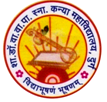 dsUnzh; fo|ky; ds ikl] tsyjksM nqxZ  ¼N-x-½iwoZ uke&'kkldh; dU;k egkfo|ky;]nqxZ ¼N-x-½ Qksu 0788&2323773 Email- govtgirlspgcollege@gmail.com             	Website: www.govtgirlspgcollegedurg.comCollege Code : 1602nqxZ] fnukad % 05-11-2019izh&eSjkbVy dkmUlfyax QkWj xYlZ 'kkl- MkW- ok-ok- ikV.kdj dU;k LukRkdksRrj egkfo|ky; esa ;wFk jsMØkWl bdkbZ ds rRok/kku ls izh&eSjkbVy dkmUlfyax QkWj xYlZ dk vk;kstu fd;k x;kA la;kstd ,oa ;wFk jsMØkWl izHkkjh MkW- js'kek ykds'k us crk;k fd dkmUlfyax ds ek/;e ls ;qok Nk=kvksa dks fookg ds iwoZ dkmUlfyax dj l'kDr o LoLFk fj'rksa dks vkjEHk dj LFkk;h ,oa larq"V oSokfgd thou iznku fd;k tkrk gSA blds }kjk Lo;a ds detksj i{kksa dk Hkh Kku gksrk gS] tks fd fookg ds ckn izk;% leL;k mRiUu dj fookg foPNsn tSls dkj.kksa dks tUe nsrk gSA orZeku esa ;qok ih<+h dWfj;j dks izFke izkFkfedrk ns jgh gS ijUrq fookg Hkh egRoiw.kZ ,oa lekftd vko';drk gSA vr% Nk=kvksa dks vius oSokfgd thou esa lkeatL; LFkkfir dj lQyrk vftZr djus gsrq ;g vk;kstu fd;k x;k gSA MkW- vYdk nqXxy us crk;k fd izh&ejkbVy dkmUlfyax esa fofHkUu i{kksa tSls& vkfFkZd] ewY;ksa] fu.kZ;] le;] vkilh lEcU/kksa] vis{kkvksa vkfn ij ckr dj ldrs gSA ,DliVZ ,oa dkmUlyj MkW- 'kek genkuh us iwoZ fookg ijke'kZ ds egRo dks crk;k fd fdl rjg laokn ds ek/;e ls okLrfodrk vkSj vis{kkvksa dks ewrZ :i fn;k tk ldrk gS D;ksafd gj ifjokj esa dqN u dqN vlekurk,a gksrh gS ftl ifjokj ls gekjk lEcU/k gksrk gS mlh ds vuqlkj vius vkidks <kyuk pkfg;s D;ksafd ftruh tYnh lkeatL; LFkkfir gksxk mruk gh lQy ikfjokfjd thou gksxkA Nk=kvksa us vius fopkj ,oa iz'u j[ksa tSl& dq- fleju flag us tkuuk pkgk fd fookg dh vko';drk vkSj o/kw ls gh lkjh vis{kk,a D;ksa gksrh gS\ ik;y lkgw dks o/kw ds oj ds ?kj tkus ij vkifRr Fkh\ o"kkZ us fookg gsrq D;k&D;k rS;kjh djus ds ckjs esa tkudkjh pkghA dq- ,drk dkSek;Z us iwNk dWfj;j ,oa ?kj&ifjokj ds lkFk dSls lkeatL; LFkkfir djas\ vkfn vusd xaHkhj iz'u ,oa ftKklk;sa lkeus vk;hA MkW- js'kek ykds'k us crk;k fd izkpk;Z MkW- lq'khy pUnz ds ekxZn'kZu esa yxkrkj Nk=kfgr esa ,sls vk;kstu fd;s tkrs gS ftlesa jsxqyj dkslZ ds lkFk&lkFk Nk=kvksa ds fy;s dkmUlfyax dh tkrh gS ftlls os Hkfo"; esa vius nkf;Roksa ,oa dRrZO;ksa dk mfpr fuokZg dj Js"B ukxfjd fl) gks ldsA 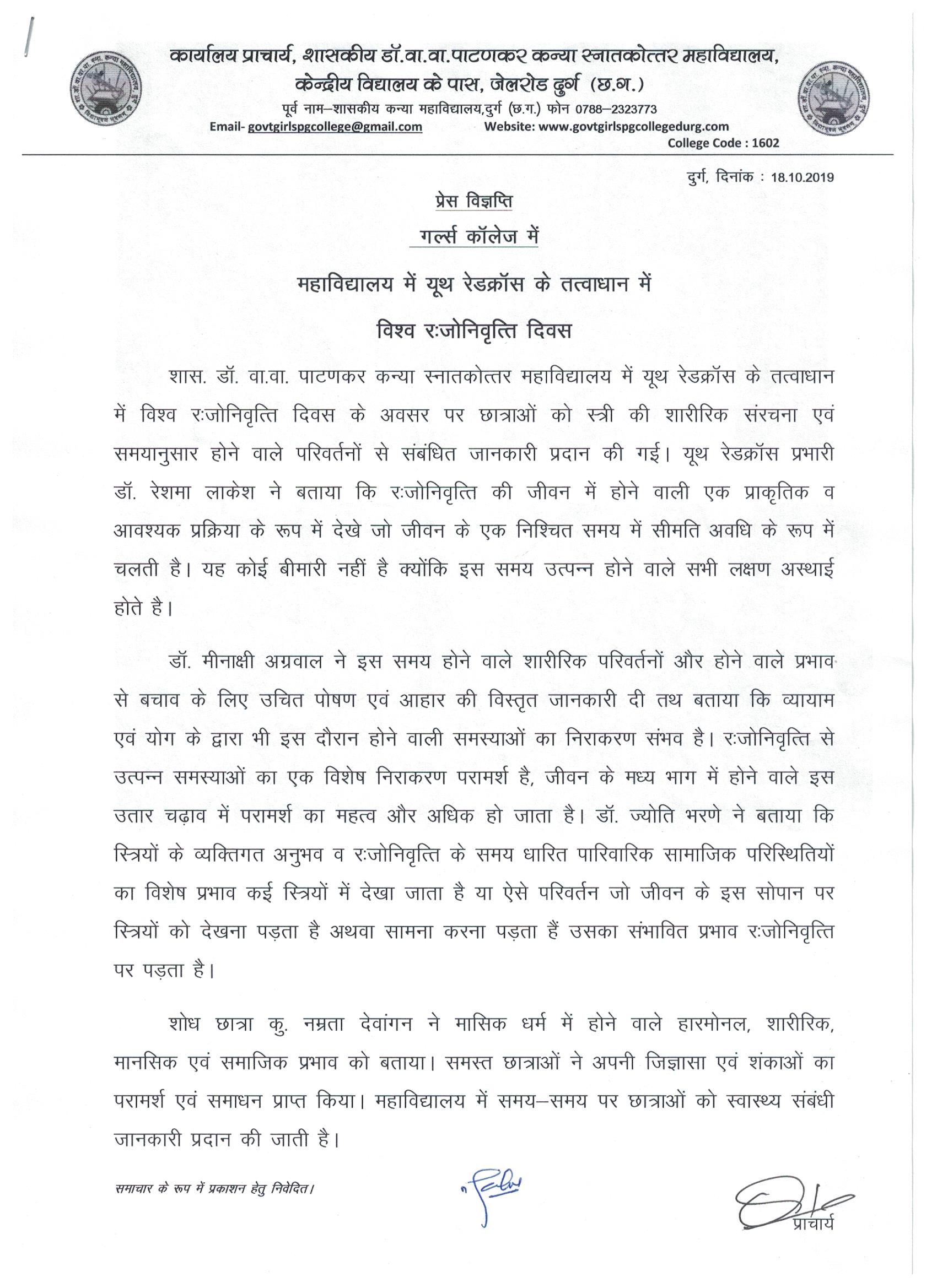 'kkldh; MkW-ok-ok-ikV.kdj dU;k LukrdksRrj egkfo|ky;] nqxZ  ¼N-x-½izh&eSjkbVy dkmUlfyax QkWj xYlZ 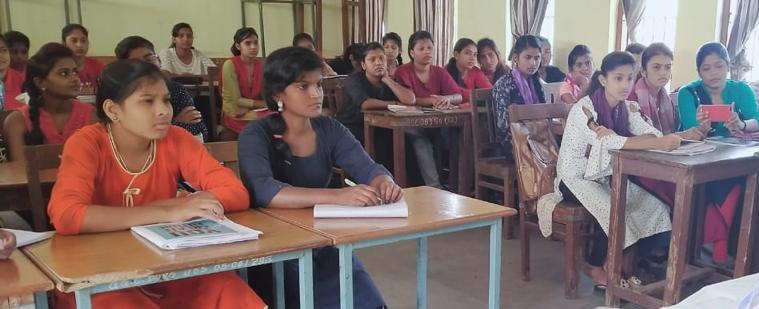 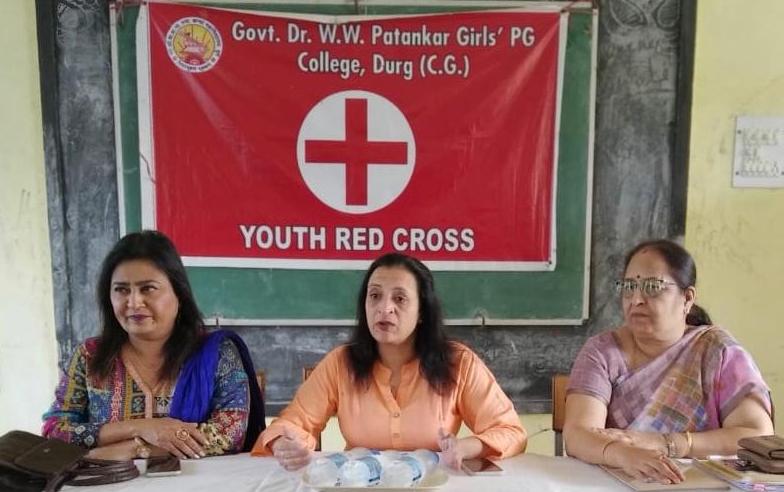 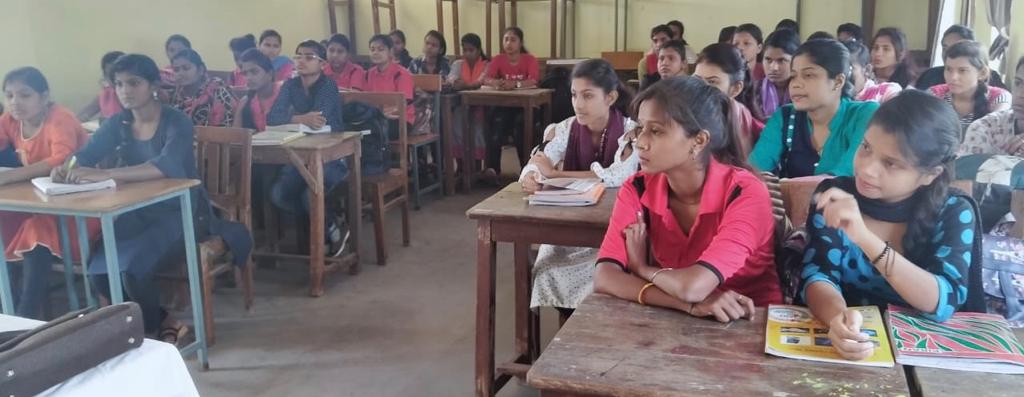 